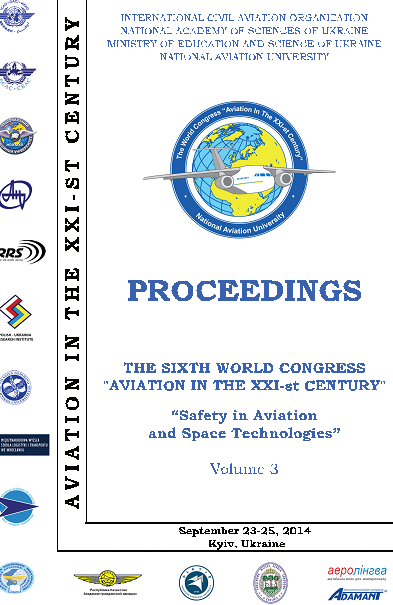 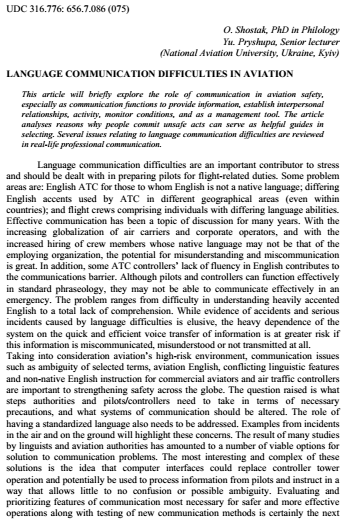 9.76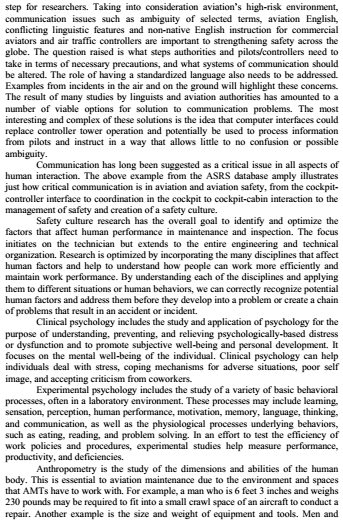 9.77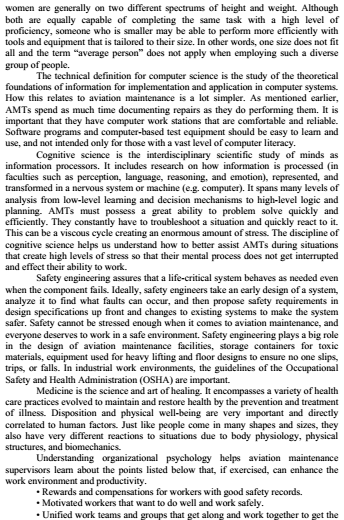 9.78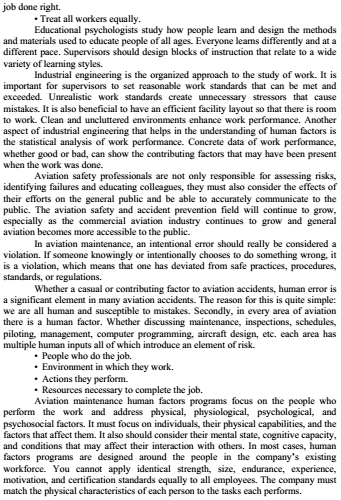 9.79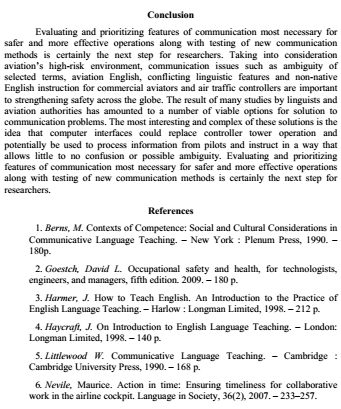 9.80